#283 Carol Isabel Acalon Valle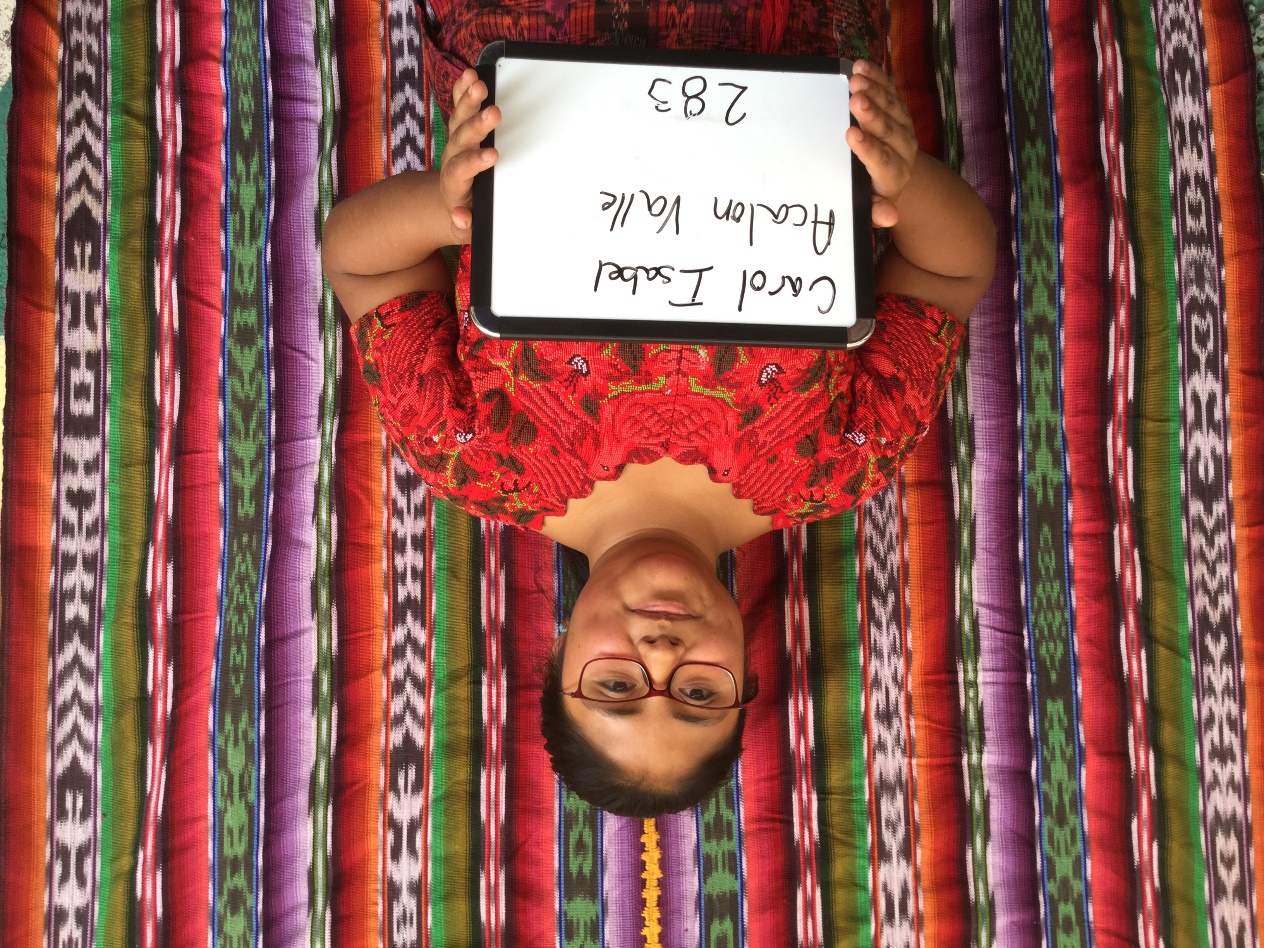 Carol Isabel Acalon Valle was born 12/12/2000.  Her father is Jose Leonel Acalon. Jose Leonel works at a Hotel in Antigua and is 39 years old.  He speaks both Spanish and Katchiquel, a Mayan dialect.  Jose has a 6th grade education.  Carol’s mother is Gladis Isabel Valle.  She works caring for people and has a 3rd grade education.Carol has 2 brothers, ages 13 and 9, and one sister aged 17 years old.Carol is currently attending INSOL school and hopes to become a psychologist.In her free time she likes to read.